전반적 결과4학년 영어 과목에서 학생들은 11가지 필수 요소와 관련된 기술 55개의 성취도를 보여줄 수 있습니다. [학생 이름]은(는) 2023년 봄 학기에 해당 기술 55개 중 ___개를 마스터했습니다. 전반적으로 [학생 이름]의 영어 지식은 4가지 성과 카테고리 중 ___인 _______________ 에 속합니다. [학생 이름]이(가) 보유한 기술이나 마스터하지 않은 특정 기술은 [학생 이름]의 학습 분석표에서 찾을 수 있습니다.발전 시작	목표 접근 중목표 달성	심화영역막대 그래프는 영역별로 마스터한 기술의 %를 요약하여 보여줍니다. 기준별로 다양한 수준의 콘텐츠를 이용할 수 있으므로, 전체 학생이 모든 기술에 대한 시험을 치르는 것은 아닙니다.ELA.C1.1: 텍스트의 핵심 요소 판단하기 __%_/15개 기술 마스터ELA.C1.2: 텍스트에 대한 이해 구축하기	 __%_/20개 기술 마스터페이지 1/2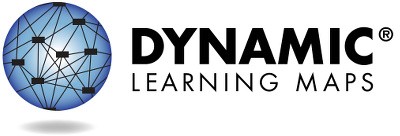 리소스 등 자세한 내용을 확인하려면 https://dynamiclearningmaps.org/states를 방문해 주십시오.c The University of Kansas. All rights reserved. 교육용으로만 사용하십시오. 승인 없이 상업적 목적 또는 다른 목적으로 사용해서는 안 됩니다. "Dynamic Learning Maps"는 University of Kansas의 상표입니다.성과 분석표(계속)ELA.C1.3: 텍스트의 아이디어 및 정보 통합하기 __%_/5개 기술 마스터ELA.C2.1: 작문을 통해 소통하기 __%_/15개 기술 마스터+이 영역에서 평가된 요소가 없습니다.영역을 구성하는 각 필수 요소에서 [학생 이름]의 성과에 대한 자세한 정보는 학습 분석표에 있습니다.리소스 등 자세한 내용을 확인하려면 https://dynamiclearningmaps.org/states를 방문해 주십시오.	페이지 2/24학년 영어 필수 요소에서 [학생 이름]의 성과는 아래에 요약되어 있습니다. 해당 정보는 [학생 이름]이(가) 2023년 봄에 치른 모든 DLM 시험을 기반으로 합니다. [학생 이름]은(는) 4학년 영어에서 요구되는 11가지 필수 요소 및 4가지 영역 중 __개의 요소, __개의 영역에 대한 평가를 받았습니다.평가 중 학생이 한 수준의 숙달 목표를 달성한 것을 입증하면, 해당 필수 요소의 이전 수준을 모두 숙달한 것으로 간주됩니다. 귀하의 자녀가 평가를 통해 어떤 기술을 입증하였으며, 해당 기술이 학년 수준의 목표와 어떤 관련이 있는지 아래 표에 설명되어 있습니다.올해 마스터한 수준본 필수 요소의 숙달 목표를 달성한 증거 없음필수 요소는 평가되지 않음페이지 1/2이 통지표는 교육 계획 과정에서 하나의 증빙 자료로 사용하기 위한 것입니다. 연말 봄 평가의 항목 응답만을 기반으로 한 결과입니다. 학생의 지식과 기술은 환경에 따라 다르게 나타날 수 있으므로, 통지표에 표시된 예상 숙달 목표 달성 결과는 학생의 지식과 능력을 완전히 표현하지 못할 수 있습니다.리소스 등 자세한 내용을 확인하려면 https://dynamiclearningmaps.org/states를 방문해 주십시오. c The University of Kansas. All rights reserved. 교육용으로만 사용하십시오. 승인 없이 상업적 목적 또는 다른 목적으로 사용해서는 안 됩니다. "Dynamic Learning Maps"는 University of Kansas의 상표입니다.올해 마스터한 수준본 필수 요소의 숙달 목표를 달성한 증거 없음필수 요소는 평가되지 않음페이지 2/2리소스 등 자세한 내용을 확인하려면 https://dynamiclearningmaps.org/states를 방문해 주십시오.예상 숙달 수준예상 숙달 수준예상 숙달 수준예상 숙달 수준예상 숙달 수준예상 숙달 수준예상 숙달 수준영역필수 요소1234(목표)5ELA.C1.1ELA.EE.RL.4.5친숙한 사람, 사물, 장소 또는 사건 파악하기사진 속 사물의 이름을 말하거나 파악하기친숙한 이야기의 도입부, 중간, 결말 파악하기이야기의 특성 파악하기변화하는 이야기의 요소 파악하기ELA.C1.1ELA.EE.RI.4.1사물 이름 이해하기사진 속 사물의 이름을 말하거나 파악하기정보 텍스트에서 구체적인 세부 정보 파악하기정보 텍스트에서 명시적 세부 정보 파악하기명시적 정보와 관련된 단어 파악하기ELA.C1.1ELA.EE.RI.4.5유사하거나 다른 내용을 판단하기사진 속 사물의 이름을 말하거나 파악하기사진이나 그래픽에 표시된 정보 파악하기정보 텍스트의 특성 인식하기텍스트의 구조적 목적 이해하기ELA.C1.2ELA.EE.RL.4.2친숙한 사람, 사물, 장소 또는 사건 파악하기친숙한 이야기에서 주요 사건 파악하기등장인물의 행동과 그에 따른 결말 파악하기친숙한 이야기의 주제 파악하기이야기의 구체적 주제 파악하기예상 숙달 수준예상 숙달 수준예상 숙달 수준예상 숙달 수준예상 숙달 수준예상 숙달 수준예상 숙달 수준영역필수 요소1234(목표)5ELA.C1.2ELA.EE.RL.4.6사물 이름 이해하기친숙한 이야기에서 등장인물의 행동 파악하기등장인물의 행동 파악하기이야기의 화자 파악하기화자의 관점 파악하기ELA.C1.2ELA.EE.RI.4.4사물 이름 이해하기단어의 의미 파악하기사실적인 문장을 완성하기 위한 단어와 구문 파악하기명확한 단어의 의미 파악하기단어의 여러 의미 파악하기ELA.C1.2ELA.EE.L.4.5.c친숙한 사람, 사물, 장소 또는 사건 파악하기서술적 단어 파악하기단어의 실제 용례 파악하기반의어 파악하기유의어 의미 이해하기ELA.C1.3ELA.EE.RI.4.9사물 이름 이해하기범주 지식에서 결론 도출하기두 텍스트의 공통점 파악하기동일한 주제에 대한 정보 텍스트 비교하기텍스트 간 유사점과 차이점 비교하기ELA.C2.1ELA.EE.L.4.2.a단어는 문자로 구성되어 있음을 이해하기대소문자 구별하기대문자 사용 규칙 이해하기문장의 첫 글자를 대문자로 쓰기제목 작성 시 올바른 대문자 표기법ELA.C2.1ELA.EE.L.4.2.d단어는 문자로 구성되어 있음을 이해하기본인 이름의 첫 글자 파악하기문자를 사용하여 단어 만들기발음대로 단어 철자 쓰기굴절 어미가 사용된 단어 철자 쓰기ELA.C2.1ELA.EE.W.4.2.b사물 이름 이해하기사람, 사물, 장소 또는 사건 파악하기서술적 단어 파악하기주제와 관련한 단어, 사실 및 세부 정보 파악하기주제와 관련한 사실 및 세부 정보 제공하기